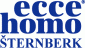       Akreditační formulářŽádost o akreditaci na závod: ME Ecce Homo Šternberk 2019 (CZE) 	Datum: 31. 5. – 2. 6. 2019Jméno žadatele o akreditaci: ………………………………………………..............................................................Tištěná médiaRozhlasová médiaElektronická médiaFotograf / kameramanAdresa: ………………………………………………………………………………………………………………………..Telefon: ……………………………………	 E-mail: …………………………………..........................................Redakce: ……………………………………………………………………………………………………………………..Ručení odpovědnostiOznačení novináře/fotografa je nepřenosné, je majetkem pořadatele závodu; porušení bezpečnostních aorganizačních pravidel a neuposlechnutí instrukcí organizačních pracovníků vede k okamžitému odebránítohoto označení a vykázání z podniku.Všichni, kteří obdrží vestu PRESS, jsou povinni ji nosit na sobě (nikoliv v kapse, na batohu apod.), po celoudobu konání sportovního podniku.Každý akreditovaný novinář/fotograf musí bezpodmínečně dodržovat veškerá bezpečnostní pravidla motoristického sportu, dbát pokynů pořadatelů a traťových komisařů. Svým chováním nesmí ohrozit průběh akce, bezpečnost svoji ani jiných osob.Držitel akreditace si je vědom toho, že motoristický sport je nebezpečný a daného podniku se zúčastňuje navlastní nebezpečí. Zavazuje se, že nyní, ani nikdy v budoucnosti nebude požadovat náhradu, svalovatodpovědnost, obviňovat či žalovat organizátory, promotéry, národní sportovní asociace nebo kluby, kterémají co do činění s podnikem, dále propagátory, jakýkoli účastnící se tým nebo jezdce, majitele trati a jinéorganizace participující na podniku, včetně ředitelství, jednotlivých členů, činovníků, zaměstnanců, agentů,pracovníků služeb, zástupců a smluvních partnerů v případě, že dojde k osobnímu zranění, úmrtí nebo ztrátějakéhokoliv druhu a na straně držitele akreditace v souvislosti s jeho přítomností na podniku.Akreditovaná strana se zavazuje nepoškozovat pořadatele a nepožadovat po něm, ani jejich činitelíchnáhradu za jakékoliv škody způsobené třetí stranou (osobní zranění, úmrtí, škody nebo ztráty jiného druhu),které při sportovním podniku vznikly.Novinář/fotograf má právo na všechny dostupné informace spojené s konáním a průběhem závodu (výsledkyzávodu, tiskové informace atd.), které jsou k dispozici po celou dobu konání závodu v místnosti tiskovéhostřediska.Pokud v průběhu akreditačního řízení dojde ke zrušení spolupráce s vysílající organizací, má žadatel oakreditaci povinnost oznámení této skutečnosti.Žadatel o akreditaci je povinen dodržovat hygienická a kulturní pravidla spojená s jeho prací a pracovištěm,na kterém ji bude vykonávat. Zavazuje se neomezovat svým chováním a jednáním své spolupracovníky, jinénovináře a osoby činné na daném sportovním podniku.Přečetl/a jsem, pochopil/a a přijal/a podmínky výše uvedené.Datum a podpis:…………………………………………………………………………………………………………….Podpis zástupce pořadatele závodu: …………………………………………………………………………………….